PRESS KIT 26. dubna 2018
LEXUS OTEVÍRÁ VLASTNÍ SALONEK NA BRUSELSKÉM LETIŠTISalonek Lexus Lounge na bruselském letišti je moderně pojatým prostorem, který cestujícím nabídne více než jen místo k odpočinku. Přináší též zajímavé ukázky široké škály aktivit a úspěchů značky Lexus v roli globální značky luxusního životního stylu a nabízí pohostinnost v duchu těch nejlepších zásad tradiční japonské pohostinnosti Omotenashi. Salonek pyšnící se soudobým designem Lexus, jenž disponuje špičkovými a moderními lázněmi 
s relaxačním vybavením, a nabízí i nejmodernější poslechovou místnost s prémiovým ozvučením Mark Levinson, odráží zasazení značky Lexus o nejvyšší standardy zákaznických služeb.
DESIGN A ŘEMESLNÉ PROVEDENÍLexus Lounge nabízí podlahovou plochu o velikosti 700 m2 a 175 míst k sezení. Je rozdělen na centrální salonek, prostor baru, horní salonek s relaxačním prostředím a tišší ‚únikovou‘ zónu s pracovními stanicemi. Dále je zde prostor vyhrazený značce, kde návštěvníci mohou zjistit něco více o samotném designu Lexus, řemeslném zpracování takumi a všech aktivitách, které ilustrují stále širší záběr a inovace značky.Součástí uspořádání celého prostoru jsou i lázně (podrobněji v oddílu Omotenashi), které zahrnují spací buňky, osobní sprchy nebo umývárny a masážní prostor, stejně tak jako poslechová místnost, kde se hosté mohou přesvědčit o špičkové kvalitě ozvučení od Mark Levinson.Výška stropu, způsob osvětlení i materiály a barvy vybavení vždy souvisejí s funkcí pro dotvoření požadované atmosféry.Uplatnění zásad designové filozofie Lexus L-finesseCelkový vzhled Lexus salonku se inspiroval designovou filozofií Lexus L-finesse, kde se úspěšně aplikuje stylistické zpracování odrážející zasazení značky o design, technologie a precizní řemeslné zpracování.L-finesse vyznává tři klíčové hodnoty:  IntuicePřesně v duchu zásad Omotenashi – nejlepších tradic japonské pohostinnosti – chceme vždy nabídnout více než jen pouhé naplnění potřeb a tužeb našich zákazníků. Intuitivně je předvídáme, aby se mohli těšit 
z úžasných zážitků.Překvapivá jednoduchostKaždý náš produkt musí být maximálně intuitivní co do použití i vnějšího provedení. Všechny zbytečné složitosti je nutné ořezat, abychom dokázali vyvolat ryzí a ničím neředěné emoce spojené se zážitkem.Rafinovaná eleganceDesign Lexus má moc nejen přilákat oko a přinutit otočit se, ale též upoutat pozornost a udržet si ji. Čím déle se na produkt díváte, tím více jste přitahováni. Právě to mají návrháři Lexus na mysli, když hovoří 
o „optické cestě“.Příkladem designové filozofie L-finesse jsou na zakázku vyrobené centrální barové pulty. Pulty s povrchem z matně bílého mramoru zaujmou skrytým osvětlením a leskle bílým korpusem, stejně tak jako atraktivní směsicí zakulacených rohů a ostrých úhlů. Podobně ztvárněny jsou stolky s horní částí z bílého skla 
a základnou z eloxovaného hliníku. K čisté siluetě napomáhá skrytá kabeláž a příslušenství.
Fasáda ve tvaru charakteristické masky chladičeFasáda salonku Lexus zaujme delikátní, nicméně markantní interpretací vřetenovité masky chladiče, která se již etablovala jako charakteristický designový znak vozidel Lexus. Na vnějším povrchu je použit perforovaný bambus v sytém barevném tónu, který najdeme i v interiérech některých modelů Lexus.Vřetenovitá maska chladiče, původně odvozená od stylistického ztvárnění supersportu Lexus LFA, je typickým rysem modelů Lexus již od roku 2012, kdy se poprvé objevila u sedanu GS. Její tvar má odrážet charakter různých modelů, od silných SUV a crossoverů, jako je např. RX a NX, přes sportovní kupé jako LC a RC F, až po prémiové sedany jako např. IS a LS. Rozměry horní a spodní části lze měnit a zvýrazňovat posouváním nejužšího místa masky, u rastru je možné použít rozličné vzory, a dosáhnout tak nového optického napětí. Specifického vzhledu v závislosti na charakteru vozidla je možné dosáhnout i volbou materiálu a barvy orámování masky. Maska chladiče je konkrétním příkladem toho, jak se design Lexus vyvíjel od původního zaměření v dnešní ostřejší, nabroušenější a markantnější styl, a to včetně detailů, které okamžitě hlásají příslušnost ke značce Lexus. Křesla ‚Take a Line for a Walk‘ od Alfreda HäberlihoVybavení Lexus Lounge bylo zvoleno tak, aby nabídlo kombinaci pohodlí a špičkového designu. Jedním 
z klíčových prvků je křeslo ‚Take a Line for a Walk‘ od návrháře Alfreda Häberliho a italského výrobce luxusního nábytku Moroso. Název křesla je odvozen od citátu malíře a grafika 20. století Paula Kleeho: „Drawing is like taking a line for a walk“ (Kreslení je jako když vezmete čáru na procházku).  Vysvětluje švýcarsko-argentinský návrhář Häberli: „Výchozím bodem tohoto návrhu byla technologie rychlé tvorby prototypů. Kdysi jsem četl knihu o Paulu Kleeovi, kde uváděl, že když kreslí, je to jako by bral čáru na procházku. Od tohoto vyjádření jsem odvodil konečný motiv: navrhnout lehkou konstrukci konferenčního křesla s ohromnými uchy.“‚Take a Line for a Walk‘ je moderní a extrémně pohodlné křeslo štíhlých a mužných tvarů ve stylu bergère. Křeslo s nožní opěrou je vyrobeno ze studené polyuretanové (PUR) pěny a vnitřního ocelového rámu. Základnu tvoří lakovaná ocel a podložky pro nohy jsou z PVC.
Vitríny Lexus vyprávějí příběhySoučástí prostor, kde se mohou návštěvníci salonku seznámit se značkou Lexus, jsou dvě vitríny ‚vyprávějící příběhy‘, v nichž najdeme různé položky, obrázky a publikace přibližující různé aspekty značky Lexus, od špičkových technologií až po úspěchy v motoristickém sportu.V horním salonku se nacházejí dvě otevřené vitríny pojmenované ‚Design a řemeslné zpracování Takumi‘, resp. ‚Technologie a schopnosti‘.V první jmenované vitríně jsou výkresy návrhářů, předměty ze soutěží Lexus Design Award, a dokonce 
i papírový model kočky ‚origami‘, který mistři výroby Lexus musejí zvládnout složit svojí nedominantní rukou v pevném časovém limitu. Další kontext značky vysvětluje několik vybraných publikací o umění, životním stylu a cestování. Předměty ve vitríně ‚Technologie a schopnosti‘ ilustrují různorodé projekty Lexus, jako je např. supersport LFA, levitující prkno Hoverboard, koncept sportovní jachty nebo plavidlo Skyjet, navržené pro sci-fi snímek Valerian a město tisíce planet, a dále působení značky ve světě mezinárodního motoristického sportu. Opět zde najdeme řadu různých publikací na téma technologií, sportu, vesmírného výzkumu a souvisejících témat. 
Stěna z dílů Lexus Stěna ‚Parts Wall‘ je pozoruhodným prvkem vytvořeným výhradně ze součástí pro výrobu vozů Lexus, zde v uměleckém uspořádání a v jednotném bílém tónu. Původní myšlenka byla uvedena v život v experimentálních prostorách INTERSECT by Lexus v Tokiu, kde ji ztvárnil Masamiči Katajama, šéfnávrhář společnosti Wonderwall Inc., který se zabývá designem interiérů.Katajama vysvětluje: „Prostý odpočinek v salonku jsem chtěl přetavit v příležitost ochutnat zážitky spojené se značkou Lexus.“Tato instalace zahrnuje desítky samostatných součástí a komponent – krom jiného karoserii, masky chladiče, výfukové soustavy a kola o celkové hmotnosti přes jednu tunu. Jejich uspořádání v rámci jediné instalace je spojením umění a techniky, čímž vzdává hold řemeslnému zpracování a propracovaným technologiím vozidel Lexus.
Inovace, inspirace a důmyslnost čerpající ze soutěží Lexus Design AwardLexus věří, že design má schopnost měnit svět k lepšímu, a tak je Lexus Lounge ukázkou některých 
z nejprogresivnějších a nejefektivnějších projektů přihlášených do každoroční soutěže Lexus Design Award, která je mezinárodní iniciativou na podporu nových talentovaných návrhářů z celého světa.  Návrháři jsou každý rok oslovováni s výzvou zasílat nápady zachycující hlavní motiv soutěže v návaznosti na vlastní designové zásady Lexus. Ze stovek přihlášených projektů z celého světa pak mezinárodní panel odborníků na design zvolí 12 finalistů soutěže. Díla finalistů jsou prezentována v rámci expozice Lexus na každoročně pořádaném Milánském týdnu designu. Z této skupiny se pak čtyřem projektům dostane finanční dotace a podpory předních profesionálních návrhářů, kteří v roli mentorů pomáhají přetvořit koncepty do podoby prototypů. Ze čtveřice je nakonec zvolen vítěz hlavní ceny Grand Prix.Z prezentovaných děl jmenujme projekt Agar Plasticity, vítěze hlavní ceny Grand Prix z roku 2016, od japonského uskupení návrhářů AMAM, jehož členy jsou Kosuke Araki, Noriaki Maetani a Akira Muraoka. Jejich produkt zkoumá využití agarového gelu (materiálu získávaného z mořských řas) v roli ekologicky šetrného obalového materiálu, jenž by mohl nahradit plasty na bázi ropy. Instamp je řada silikonových razítek představujících písmena abecedy od A po Z v jednoduchém řezu písma. Jednotlivá razítka nevytvářejí jednotný otisk, ale umožňují dosáhnout odlišného účinku v závislosti na poloze, tlaku a působícím napětí. Výsledný účinek je podobný práci se štětcem používaným ve východoasijské kaligrafii. Razítka Instamp od japonského návrháře Juza Azuho byla jedním z finalistů soutěže Lexus Design Award 2015.O nejširší inspiraci napříč tisíci projektů přihlášených do soutěže vypovídá hračka Dada sestávající z bloků, kolíčků a gumiček z přírodních materiálů, schopných podněcovat představivost každého dítěte. Projekt Dada od korejského návrháře Mjungsika Janga se probojoval až do finále soutěže Lexus Design Award 2016.Kuniko Maeda, finalistka soutěže Lexus Design Award 2017, z použitého papíru pomocí potahování 
a vyřezávání vytváří složité prostorové vzory, čímž původnímu materiálu propůjčuje zcela odlišný vzhled. Výrobní postup projektu Krajina papíru mění původní odpad určený k recyklaci v nový materiál spojující tradiční řemeslné postupy a digitální technologie. Porcelán Origami od Hitomiho Igarašiho (ročník soutěže 2013) vzniká novou technologií odlévání za použití papíru s cílem produkovat tenčí kousky keramiky s větší volností návrhu tvarů. Hodiny World Clock (2012, Masafumi Išikawa a Hitomi Išikawa, USA) je jednoduchý koncept udávající čas ve 12 různých městech celého světa. Rám tvoří dvanáctiúhelník a každá hrana představuje odlišnou lokalitu. Když hodinami otáčíte, jedna hodinová ručička zůstává na místě, takže okamžitě vidíte místní čas. Světla Iris Sestava závěsných průsvitných lamp nad barem v salonku zahrnuje sérii křišťálových kulových světel Iris od Sebastiana Scherera, která jsou rovněž jedním z projektů soutěže Lexus Design Award 2014. Berlínský návrhář Scherer se nechal inspirovat dětským bublifukem a snažil se dosáhnout podobně zajímavého efektu v podobě třpytících se plovoucích koulí. Dva roky po zahájení vývoje se obrátil na německou firmu, která se specializuje na dichroickou barevnou povrchovou úpravu skla. Požádal ji, zda by svoji technologii dokázala aplikovat na kulovitý tvar, a vytvořit tak něco zcela nového. Výsledkem těchto snah je lampa Iris. Každá koule je vyrobena z ručně foukaného křišťálu, který je před vypalováním ponořen do lihového roztoku. Výsledná povrchová úprava se různobarevně třpytí v závislosti na úhlu pohledu. OLED zdroj s extrémně tenkým rámečkem je zdrojem světla a zároveň upínacím prvkem každé lampy, jejíž design není takto nijak narušen. 
Lampy Inaho Uprostřed salonku je instalace stojacích lamp od Hidekiho Jošimota a Jošinaky Ona z japonského Tangent Studios; uvedený produkt byl jedním z finalistů soutěže Lexus Design Award 2013. Volně stojící lampy Inaho mají světelné zdroje ve tvaru rýžových klasů (japonsky inaho).Lampy svým kýváním napodobují stébla rýže, žhnou zlatavým světlem a naklánějí se k přicházejícím návštěvníkům. Stonek lampy obsahuje umělá svalová vlákna ovládaná elektřinou. Když se ke světlu přibližujete, senzory aktivují mikropočítač, který zajistí lehké smršťování svalových vláken v určitém rytmu, čímž je vyvolán klátivý pohyb. Jelikož stonky tvoří elastické trubičky z uhlíkových vláken, lze dosáhnout výrazného pohybu i pomocí malých stimulů.
Sklo Kiriko: Tradiční řemeslné zpracování upravené pro moderní luxusSoudobý design Lexus je výrazně ovlivněn tradiční japonskou estetikou, kulturou a uměleckou řemeslnou výrobou. Příkladem je jemné broušené sklo kiriko, které nachází zcela nové uplatnění jako exkluzivní 
a pokrokový dekorativní prvek v novém vlajkovém sedanu Lexus LS.Návštěvníci salonku mohou obdivovat příklady ručně fasetovaného skla a seznámit se s tím, jak bylo upraveno pro sedan LS, kde tvoří poutavý prvek v panelech dveří, měnící svůj vzhled podle úhlu a intenzity dopadajícího světla. Tvar a vzor tohoto prvku odráží vzhled vřetenovité masky chladiče vozidla. Ačkoli se sklo vyráběné studiem Kobin na první pohled jeví jako choulostivé, díky propracované technologii zpevňování je pozoruhodně robustní. 
Designový partner Lexus LoungeSalonek Lexus navrhla poradenská společnost FITCH zaměřená na retail a značky. Firma FITCH připravila cenami ověnčený retailový koncept pro evropské prodejce Lexus; některé 
z úspěšných nápadů nabytých touto zkušeností uplatnila i ve své vizi nového salonku na bruselském letišti.OMOTENASHI – KOMFORT, UVOLNĚNÍ A POHODALexus je ve svém oboru znám nejvyšší úrovní zákaznických služeb, jejichž kořeny vycházejí z nejlepších zásad tradiční japonské pohostinnosti Omotenashi. Se zákazníky se zachází s maximální zdvořilostí 
a pozorností, jakou bychom prokazovali hostu ve vlastním domě. Zásady Omotenashi nezůstávají u naplňování individuálních potřeb – staví na jejich předvídání, a to ještě než vůbec vyvstanou. Tyto atributy jsou typické i pro Lexus Lounge, kde si návštěvníci mohou vychutnat vřelé, pohodlné 
a uvolněné prostředí, ať už si chtějí odpočinout, pracovat, pobavit se, vychutnat si jídlo a občerstvení, nebo nabýt sil na dlouhé cestě. Svým návrhem, vybavením a poskytovanými službami dbá všech zásad Omotenashi. To platí i pro úsek lázní vybavený individuálními sprchami/koupelnami od GROHE, spacími buňkami b.Relaxed společnosti Brussels Airlines nebo nejmodernějšími relaxačními masážními křesly firmy Panasonic.
LÁZNĚ GROHE Klíčovou součástí prostor The LOFT by Brussels Airlines jsou lázně s produkty GROHE, kde si hosté mohou vychutnat klid, ticho a hýčkání v poklidném prostředí plném pohody. Pečlivým výběrem materiálů, vybavení, osvětlení a příslušenství se podařilo vytvořit uvolněné prostředí, které je v ostrém protikladu 
k dobře známému frenetickému tempu života na letišti. Návštěvníci mohou využívat samostatné lázně s nejmodernějšími sprchami nebo sprchami v kombinaci 
s toaletou od výrobce GROHE, případně se oddat osvěžujícímu spánku v poklidném prostředí spacích buněk b.Relaxed letecké společnosti Brussels Airlines. Návštěvníci salonku,  podobně jako řidič a pasažéři vlajkového sedanu Lexus LS, mají k dispozici masážní funkce shiatsu, jejichž prostřednictvím se mohou zbavit stresu v pohodlí relaxačních křesel Panasonic 
s rafinovanými programy „Real Pro Hot Stone“.
Lázně GROHE: osobní zážitek V úseku lázní salonku Lexus najdeme šestici samostatných místností vybavených produkty předního světového dodavatele sanitární keramiky GROHE. V každé z těchto místností najdeme nejmodernější koupelnové vybavení - včetně designového umyvadla L-finesse, klozetů a prostor typu walk-in pro sprchování. Atmosféru vylepšují bezdrátové reproduktory a stmívatelné osvětlení. Vybavení v dokonalém vyjádření vrcholné pohostinnosti umožňuje návštěvníkům osvěžit se a zbavit stresu v pohodlném a příjemně pojatém prostředí. V prostorách se prezentují nejnovější technologie a design GROHE, včetně sprchového systému AquaSymphony a multifunkčních toalet Sensia® Arena se zabudovanou bidetovou sprškou.AquaSymphony je osobní spa velkorysých rozměrů s několika pokrokovými funkcemi. Uživatel může volit z mnoha režimů sprchování a směrovat vodní proud různého tvaru a formy. Pro spršku AquaCurtain je také možné naprogramovat různobarevné světelné efekty. Nová multifunkční toaleta GROHE Sensia® Arena byla navržena s cílem nabídnout vrcholný uživatelský zážitek s maximální úrovní hygieny a komfortu. Je vybavena automatickou samočisticí funkcí a senzorem, který po rozpoznání přicházející osoby automaticky zvedá poklop. Zdvojené sprchové rameno zajišťuje jemné a důkladné očištění pokožky. Uživatel může podle vlastního vkusu měnit intenzitu sprchování, teplotu vody i polohu sprchových ramen. 
Spací buňky b.Relaxed letecké společnosti Brussels AirlinesPro cestující na mezinárodních linkách, rychle se pohybující napříč časovými zónami, může být někdy obtížné dopřát si uvolňující odpočinek nebo chvilku spánku. V salonku Lexus Lounge najdeme pět spacích buněk b.Relaxed letecké společnosti Brussels Airlines, navržených pro maximální pohodlí a klid. Samostatné ložnice jsou vybavené zcela rovnou postelí pod stropem s osvětlením v podobě hvězdné oblohy. Design se inspiroval belgickou lokací salonku a kabinou třídy Business Class dálkových letů společnosti Brussels Airlines. V každé z místností najdeme umělecký kousek zachycující Belgii na některém z míst světa, měkké materiály a povrchy příjemné na dotek. 
Relaxační křeslo Panasonic: „Real Pro Hot Stone“ pro péči jako ve wellnessuV duchu ústředních zásad Omotenashi je součástí lázní i místnost vybavená křesly navrženými pro uklidňující wellness péči. Relaxační křeslo „Real Pro Hot Stone“ firmy Panasonic umožňuje cestujícím vychutnat si během čekání uvolňující pauzu ve vyhrazeném úseku lázní. Podobnou míru komfortu nabízí Lexus pasažérům i ve svém novém vlajkovém sedanu LS, jehož přední 
i zadní sedadla poskytují nejrůznější masážní funkce, včetně techniky shiatsu navržené ve spolupráci se zkušenými japonskými praktiky. Křeslo je moderní pohovkou umožňující cestujícím relaxovat v péči vyhřívaných masážních hlavic. Funkce elektrického nastavování nabízí různé polohy ležení a programy vibrací. Elegantní design jde ruku v ruce 
s materiálem s texturou kůže v černém nebo slonovinovém tónu. Relaxační křesla sponzoruje společnost Panasonic Automotive Europe, významný obchodní partner 
a přední dodavatel palubních elektroinstalací pro automobilový průmysl.
Nápoje a potraviny kdykoliNávštěvníci salonku mají neustále k dispozici teplé i studené pokrmy a osvěžující zákusky; menu se mění 
v závislosti na denní době. Součástí pravidelné nabídky je oblíbená japonská kuchyně. V plánu jsou poté 
i speciální ochutnávky pokrmů a nápojů. V prostoru baru je k dispozici široká nabídka nealko nápojů, horkých nápojů, vína, lihovin a koktejlů. Návštěvníci se mohou obsloužit sami, případně využít služeb barmana připraveného nalít a namíchat další nápoje.TECHNOLOGIE NA POZADÍ ÚŽASNÝCH ZÁŽITKŮLexus se může pochlubit bohatou historií technologických inovací, v neposlední řadě i díky tomu, že na trh prémiových vozů uvedl hospodárný a ekologický hybridní pohon s autonomním dobíjením. Technické vize Lexus jdou však mnohem dále, jak je zřejmé z expozice Lexus Lounge, kde se prezentují produkty 
a informace o průkopnických projektech této značky. Patří sem mj. plně funkční levitující prkno Lexus Hoverboard, koncept sportovní jachty Lexus, lehké sportovní jízdní kolo vyrobené z vyspělých materiálů na bázi uhlíkových vláken a samozřejmě i supersport Lexus LFA.Mezinárodně uznávaný dodavatel špičkové audiotechniky Mark Levinson je etablovaným a exkluzivním partnerem Lexus pro návrh zakázkových soundsystémů pro vozidla této značky. O špičkové kvalitě reprodukce zvuku Mark Levinson se návštěvníci mohou přesvědčit v nejmodernější poslechové místnosti.
Lexus LFA – vrcholný supersport LexusModel Lexus LFA byl v historii značky Lexus bodem obratu v podobě čistokrevného ultra výkonného supersportu, který zhmotnil vyspělé technologie a konstrukční inovace. Vyrobeno bylo pouze 500 kusů, přičemž každý byl ručně sestaven mistry výroby Lexus takumi.V salonku mohou návštěvníci získat další informace o vývoji modelu LFA, včetně modelu v měřítku. Stavba LFA byla největší výzvou, jakou kdy Lexus podstoupil - projekt trvající 10 let si vyžádal nové výrobní a konstrukční řešení, aby vůbec bylo možné náročných cílů dosáhnout. Pohon zajišťuje zbrusu nový motor V10, pro výrobu karoserie byl vyvinut nový plast vyztužený uhlíkovými vlákny (CFRP), který vozu propůjčuje mimořádnou pevnost a nízkou hmotnost. Lexus rovněž vyvinul nové způsoby tvarování uvedeného kompozitního materiálu. 
Jízdní kolo Lexus F SPORT Jízdní kolo Lexus F SPORT, rovněž prezentované v prostorách salonku, vzniklo po dokončení pěti set supersportů LFA s cílem ukázat, jak úspěšně uplatnit vyspělé technologie a design Lexus i v dalších formách dopravy. Kolo je vyrobeno ze stejně pevného a lehkého plastu vyztuženého uhlíkovými vlákny, který Lexus vyvinul pro karoserii supersportu LFA. Prostředek sestavený mistry výroby takumi je osazen systémem elektronického řazení s 22 rychlostmi pro snadné a bleskové změny převodů. Geometrie rámu zaručuje pohodlí a podílí se na tlumení vibrací. Lakování se drží stejných originálních standardů jako vozy LFA.
Koncept sportovní jachty LexusV Lexus salonku je možné obdivovat model konceptu sportovní jachty ‚Lexus Sport Yacht‘, elegantního a výkonného mořského plavidla o délce 42 stop až pro osm pasažérů. Koncept, který získal speciální ocenění na japonské mezinárodní přehlídce plavidel 2018, byl vyvinut a navržen společností Lexus, přičemž byl poté vyroben americkým specialistou na výrobu plavidel Marquis-Carver Yacht Group.Jachta využívá technologie Lexus: např. plast vyztužený uhlíkovými vlákny CFRP (uplatněný při výrobě supersportu LFA), a tak oproti tradičním materiálům ze skelných vláken dosahuje výrazně nižší hmotnosti. Odpor při pohybu ve vodě snižuje stupňovitá konstrukce trupu, zatímco výkon dodává dvojice motorů odvozených od jednotek 5,0 litru V8 pohánějících kupé Lexus LC a RC F.Lexus již potvrdil, že v roce 2019 uvede luxusní jachtu do výroby; větší model o délce 65 stop bude vycházet z propracovaného konceptu, který doplní o ještě komfortnější prostředí a místo až pro 15 pasažérů.
Levitující prkno LexusJako klíčovou součást své kampaně Amazing in Motion vytvořil Lexus levitující prkno Hoverboard – speciální skateboard plující tiše nad zemí, schopný unést i vzrostlého dospělého člověka. Tento jednorázově vyrobený kouzelný kousek může veřejnost rovněž obdivovat v salonku Lexus.Projekt návrhu a technického plánování levitujícího prkna si vyžádal 18 měsíců, po nichž následovaly týdny testování ve speciálně vybudovaném „hoverparku“ poblíž Barcelony. Jízdy na hoverboardu se ujmul Ross McGouran, mezinárodně uznávaná hvězda ve světě skateboardingu. V salonku mohou návštěvníci rovněž spatřit jeden z Rossových profesionálních skateboardů.Do kompaktní konstrukce levitujícího prkna Lexus jsou vestavěny dva zásobníky se supravodivým materiálem udržovaným pomocí kapalného dusíku při teplotě -197 °C. Prkno díky tomu dokáže levitovat nad podkladem s permanentními magnety. Tohoto ambiciózního cíle dosáhl Lexus ve spolupráci s vědci 
z drážďanského institutu IFW a společností evico GmbH, čímž opět posunul hranice technologií, designu a inovací na cestě přetváření nemožného v realitu. 
Bezdrátové dobíjení přístrojůOblíbeným a užitečným prvkem výbavy řady vozidel Lexus se stalo bezdrátové dobíjení chytrých telefonů. Stejné pohodlí se nabízí i návštěvníkům salonku Lexus, kteří mohou na mnoha stolcích využívat hladce zabudované dobíjecí jednotky bez použití kabelů. 
Poslechová místnost Mark Levinson: Vychutnejte si vrchol audio kvalitySpolečnost Mark Levinson, založená roku 1972, je synonymem průzračné reprodukce, vybavení nejvyšší kvality a technických úspěchů. Značka již od roku 2001 exkluzivně spolupracuje s automobilkou Lexus, pro jejíž vozidla vyrábí systémy ozvučení navržené na míru a upravené s ohledem na vnitřní uspořádání 
a akustické kvality každého modelu. Systémy Mark Levinson pro vozy Lexus jsou odladěny tak, aby nabídly nejvyšší úroveň přesnosti, spolehlivosti a požitku při poslechu audia. Charakteristickým znakem každého systému je zvláštní schopnost reprodukovat delikátní tóny a jemné nuance, a tak zprostředkovat ničím neředěnou hudební reprodukci bez jakýchkoli zvuků navíc nebo vzdálenou od původního provedení. Zvuk pouze neslyšíte, ale doslova vnímáte duši hudby v celém prostoru 360 stupňů. O plném a bohatém zvuku systémů Mark Levinson se návštěvníci salonku Lexus mohou přesvědčit na dvou místech: jeden systém je zabudován v prostoru centrálního baru a druhý byl navržen speciálně pro poslechovou místnost Mark Levinson.V prostorách baru je nainstalován stereo systém, zatímco k ozvučení poslechové místnosti slouží špičkový audio procesor Lexicon pro vícekanálové audio filmy z mediálního přehrávače. Součástí každé sestavy jsou tři komponenty Mark Levinson: audio přehrávač, předzesilovač a gramofon. Všechny produkty Mark Levinson jsou navrhovány a ručně vyráběny ve Spojených státech, aby každý 
z nich svojí kvalitou překonal očekávání. Každý kus je přesně umístěn tak, aby byla zaručena vrcholná čistota zvuku a dokonalá vizuální skladba; vše cizorodé je zakázáno. Produkty Mark Levinson jsou proto pastvou pro oči i uši. Zvukotěsná poslechová místnost byla navržena tak, aby nabídla ideální prostředí k ocenění schopností systému Mark Levinson. Vřelou a pohostinnou atmosféru vytváří nevtíravý luxus skříněk z ořešáku s jemně vyřezaným motivem Lexus, černý skleněný panel, šedě vymalované zdi a teplý koberec v tmavě šedém tónu. 
Lexus SkyjetJedním z nejpoutavějších prvků salonku Lexus je model futuristického vesmírného plavidla Skyjet 
v poloviční velikosti, které Lexus pomohl navrhnout pro mezinárodní kasovní trhák Valerian a město tisíce planet od režiséra Luca Bessona.Lexus ve spolupráci s týmem kreativců snímku Valerian vytvořil jednomístnou stíhací loď, kterou ve filmu pilotuje hlavní hrdina Valerian ve fantazijním světě přibližně 700 let v budoucnosti. Celkový tvar se inspiroval elegantními a rychlými mořskými tvory jako např. žralokem, delfínem nebo kosatkou, přičemž inspirace přicházela z designu moderních stíhacích letounů a ponorek.Tým návrhářů centra Lexus ED2 v jižní Francii dokázal začlenit rozpoznatelné stylistické křivky Lexus, včetně vřetenovité masky chladiče a světel připomínajících světlomety se třemi zdroji z kupé LC. S poukazem na bezemisní pohony je plavidlo Skyjet rovněž vybaveno pouzdrem s vodíkovým palivovým článkem.Více informací:Jitka Kořánová PR Manager Toyota Central Europe – Czech s.r.o.Bavorská 2662/1155 00  Praha 5Phone: +420 222 992 209Mobile: +420 731 626 250jitka.koranova@toyota-ce.com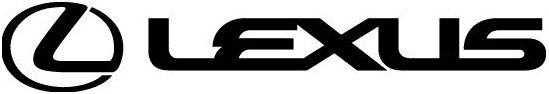 